Yearly Learning Challenge Overview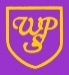 Nursery                                                                                                                                                                                                 2018 / 2019Yearly Learning Challenge OverviewNursery                                                                                                                                                                                                 2018 / 2019Yearly Learning Challenge OverviewNursery                                                                                                                                                                                                 2018 / 2019Yearly Learning Challenge OverviewNursery                                                                                                                                                                                                 2018 / 2019Yearly Learning Challenge OverviewNursery                                                                                                                                                                                                 2018 / 2019Yearly Learning Challenge OverviewNursery                                                                                                                                                                                                 2018 / 2019Yearly Learning Challenge OverviewNursery                                                                                                                                                                                                 2018 / 2019Yearly Learning Challenge OverviewNursery                                                                                                                                                                                                 2018 / 2019Yearly Learning Challenge OverviewNursery                                                                                                                                                                                                 2018 / 2019Yearly Learning Challenge OverviewNursery                                                                                                                                                                                                 2018 / 2019AUTUMN TERMAUTUMN TERMSPRING TERMSPRING TERMSPRING TERMSUMMER TERMSUMMER TERMSUMMER TERMSUMMER TERMPrime Learning ChallengeWho Am I?Where does the day go at night?Who lives in a house like this?Who lives in a house like this?Are all bears scary?What do tigers like to eat?What do tigers like to eat?Where do vegetables come from?Where do vegetables come from?PSEDSeparating from parent/carer, settling inExpressing feelingsTalking to others whilst playingAwareness of how own actions affect othersAwareness of how own actions affect othersInitiating play, keeping play going, playing in a groupInitiating play, keeping play going, playing in a groupTaking turns, sharing resourcesTaking turns, sharing resourcesBuilding confidence in new social situationsCommunication and Language‘Wellcomm’ programme – developing expressive & receptive language, listening & responding to others 1-1 & in groups, following instructions, understanding & answering simple questions, speak in short, simple sentences, using talk to connect ideas‘Wellcomm’ programme – developing expressive & receptive language, listening & responding to others 1-1 & in groups, following instructions, understanding & answering simple questions, speak in short, simple sentences, using talk to connect ideas‘Wellcomm’ programme – developing expressive & receptive language, listening & responding to others 1-1 & in groups, following instructions, understanding & answering simple questions, speak in short, simple sentences, using talk to connect ideas‘Wellcomm’ programme – developing expressive & receptive language, listening & responding to others 1-1 & in groups, following instructions, understanding & answering simple questions, speak in short, simple sentences, using talk to connect ideas‘Wellcomm’ programme – developing expressive & receptive language, listening & responding to others 1-1 & in groups, following instructions, understanding & answering simple questions, speak in short, simple sentences, using talk to connect ideas‘Wellcomm’ programme – developing expressive & receptive language, listening & responding to others 1-1 & in groups, following instructions, understanding & answering simple questions, speak in short, simple sentences, using talk to connect ideas‘Wellcomm’ programme – developing expressive & receptive language, listening & responding to others 1-1 & in groups, following instructions, understanding & answering simple questions, speak in short, simple sentences, using talk to connect ideas‘Wellcomm’ programme – developing expressive & receptive language, listening & responding to others 1-1 & in groups, following instructions, understanding & answering simple questions, speak in short, simple sentences, using talk to connect ideas‘Wellcomm’ programme – developing expressive & receptive language, listening & responding to others 1-1 & in groups, following instructions, understanding & answering simple questions, speak in short, simple sentences, using talk to connect ideasPhysical DevelopmentSelf-care : toilet & hand washing,Dough Disco, climbing frameSelf-care : dressing for outdoors,balance bikes,scissor skillsWoodworking bench (hammers & nails), pencil gripWoodworking bench (hammers & nails), pencil gripWoodworking bench(screwdrivers & screws),hole punchers, fasteners, scissors Woodworking bench(screwdrivers & screws),hole punchers, fasteners, scissors Woodworking bench(saws)Small PE apparatusWoodworking bench(saws)Small PE apparatusObstacle coursesCircle gamesLiteracy: ReadingNursery rhymes(Rhyme Challenge)Owl Babies-listening to stories, attention & recallThe 3 Little PigsThe 3 Billy Goats Gruff-repeated refrainsIntroduce RWIThe 3 Little PigsThe 3 Billy Goats Gruff-repeated refrainsIntroduce RWIStory settings, events & charactersStory settings, events & charactersInformation books :Big Cat, Little CatBig CatsInformation books :Big Cat, Little CatBig CatsInformation book :ButterfliesRhymeAuthor focus / Text Rod CampbellDear ZooPat HutchinsRosie’s WalkTraditional TaleGoldilocks & the 3 BearsTraditional TaleGoldilocks & the 3 BearsMichael RosenWe’re Going on a Bear HuntJudith KerrThe Tiger Who Came to TeaJudith KerrThe Tiger Who Came to TeaSue HendraSupertatoSue HendraSupertatoLiteracy: WritingBig mark makingStarting to give meaning to marksMeaning to marks Meaning to marks Name writingUsing RWI sounds in own mark makingUsing RWI sounds in own mark makingWriting labels for veg boxesWriting labels for veg boxesMathematics: NumberRecite number names to 5.Reciting and counting to 10Counting backwards from 10.Recognising numerals to 10Recognising numerals to 10Match two objects that have the same value up to 10.Match two objects that have the same value up to 10.Knowing 1 more and 1 less (numbers to 5)Knowing 1 more and 1 less (numbers to 5)Mathematics: Shape, Space and Measure2D shapesPositional languageComparative language of sizePositional language2D shapesPositional language2D shapesOrdering by length & heightOrdering by length & height2D & 3D shapesDays of the week2D & 3D shapesDays of the weekUnderstanding the World: People and CommunitiesBaby bathingHow have I changed?ChristmasDiwaliLight & darkMaterialsTexturesMaterialsTexturesMapsEidSt Leonard’s FarmEidSt Leonard’s FarmGardeningGardeningUnderstanding the World: People and Communities                                                                                                                 Seasons and changes in the weather                                                                                                                 Seasons and changes in the weather                                                                                                                 Seasons and changes in the weather                                                                                                                 Seasons and changes in the weather                                                                                                                 Seasons and changes in the weather                                                                                                                 Seasons and changes in the weather                                                                                                                 Seasons and changes in the weather                                                                                                                 Seasons and changes in the weather                                                                                                                 Seasons and changes in the weatherSciencePlanting Spring bulbsMy bodyLight & darkChanges (cooking)Changes (cooking)Looking at how materials change when combinedBaby animalsBaby animalsLifecycle of a butterflyLifecycle of a butterflyTechnologySmartboardLight boxCD playerBeebots & remote control toysBeebots & remote control toysTalk cards & digital button recordersUsing internet to find informationUsing internet to find informationMetal detector & walkie talkiesMetal detector & walkie talkiesExpressive Arts and Design Exploring coloursE.Y. music sessionsMusic & movementE.Y. music sessionsCollage – using different textured materialsCollage – using different textured materialsExploring construction materialsRole-play storiesRole-play storiesCombining different media to change effectsCombining different media to change effectsWSFLONGOING:Coping with Life: Understand right & wrong actionsUnderstanding Right & Responsibilities: Say if something is fair or unfairONGOING:Coping with Life: Understand right & wrong actionsUnderstanding Right & Responsibilities: Say if something is fair or unfairONGOING:Coping with Life: Understand right & wrong actionsUnderstanding Right & Responsibilities: Say if something is fair or unfairONGOING:Coping with Life: Understand right & wrong actionsUnderstanding Right & Responsibilities: Say if something is fair or unfairONGOING:Coping with Life: Understand right & wrong actionsUnderstanding Right & Responsibilities: Say if something is fair or unfairONGOING:Coping with Life: Understand right & wrong actionsUnderstanding Right & Responsibilities: Say if something is fair or unfairONGOING:Coping with Life: Understand right & wrong actionsUnderstanding Right & Responsibilities: Say if something is fair or unfairONGOING:Coping with Life: Understand right & wrong actionsUnderstanding Right & Responsibilities: Say if something is fair or unfairONGOING:Coping with Life: Understand right & wrong actionsUnderstanding Right & Responsibilities: Say if something is fair or unfairWSFLEffective decision making:Say what you think is good or bad.Coping with Life:Recognise safe peopleCoping with Life:Recognise safe peopleCoping with Life:Recognise safe search engines(Mr Wolf’s Party)Developing a healthy lifestyle:Recognise foods that are healthyDeveloping a healthy lifestyle:Recognise foods that are healthyBLP MuscleCollaborationCollaborationImitationImitationImitationCollaborationQuestioningQuestioningQuestioningCollaborationImitationQuestioningCollaborationImitation